ŚLĄSKI  ZWIĄZEK  HOKEJA  NA TRAWIEz siedzibą: 42-612 Tarnowskie Góry , ul. Janasa 11 NIP 643-10-22-908 Regon 272123140 konto: ING BŚ  0/Tarnowskie Góry  89 1050 1386 1000 0022 7051 0007Konto bankowe  „KADRA WOJEWÓDZKA”  ING Bank Śląski 93 1050 1386 1000 0023 1562 8806ANEKS Nr 2 do KOMUNIKATU nr 0012/2016/DZdotyczy  organizacji Śląskiej Ligi TK  w kat. dzieci chłopcy i dziewczyny w roku 2015/2016  komunikat zawiera: Śląska Liga Dzieci Chłopcy i Dziewczęta TK 2015/16 wykaz uczestniczących drużyn.II runda  wiosna 2016.Zmianę godziny rozpoczęcia zawodówOrganizacja kursu sędziowskiego – „sędzia młodzieżowy”Ad. 1  Śląska liga Dzieci  TK –   mini hokej  Wykaz uczestniczących drużyn grupa chłopców (w drużynach mogą występować dziewczęta):1. KKS Kolejarz I				44-100 Gliwice Bł. Czesława 13	2. KKS Kolejarz II				e-mail: zabaz@wp.pl 	3. KKS Kolejarz III 	4. KKS Kolejarz  IV5. UKHT Ósemka I 				42-612 Tarnowskie Góry ul. Janasa 11	6. UKHT Ósemka II			            e-mail : ukhtosemka@op.pl 	            7. UKS SP 22 Trampkarz 			41-803 Zabrze ul. Bytomska 94							e-mail: sp22zygmunt@o2.pl,             8. KS Orlęta 					41-208 Sosnowiec, Wojska Polskiego 75							e-mail: jarek.zd@op.pl              9. KS MOSiR	                                             43-400 Cieszyn ul. J. Łyska 21							e-mail : mosir_c@poczta.onet.pl, 								 hrabianarcyz@gmail.com 			conrad.cobra@gmail.comwykaz uczestniczących drużyn grupa dziewcząt:1. KKS Kolejarz I				44-100 Gliwice Bł. Czesława 132. KKS Kolejarz II				e-mail: zabaz@wp.pl3. KKS Kolejarz III	4. KKS Kolejarz  IV	5. KKS Kolejarz  V            6. KKS Kolejarz VI            7. KKS Kolejarz VII            8. KKS Kolejarz VIIIAd. 2 terminarz rozgrywek – wiosna 2016: pierwszy turniej Zmiana godziny rozpoczęcia zawodów  10,0007 maj (sobota) godz. 10,00 – 15,00 Turniej pierwszy: Gospodarz zawodów  UKS UKHT Ósemka Tarnowskie Góry miejsce zawodów Tarnowskie Góry ul. Janasa 11 boisko Gimnazjum nr 4.Terminarz zawodów zostanie podany w terminie późniejszym i podczas odprawy technicznej.Gospodarz zawodów zabezpieczy opiekę medyczną, 8 sędziów młodzieżowych, boisko do rozgrywania zawodów mini hokeja .Koszty finansowe związane z organizacją zawodów:Boisko hokejowe, opiekę medyczną: UKHT Ósemka Tarnowskie Góry Śląski Związek Hokeja na Trawie : opłata  Delegata Technicznego ( kwota 80,00 zł brutto bez kosztów dojazdu) – Sędziowie Młodzieżowi bez wynagrodzenia 8 osób (zawodnicy , zawodniczki – juniorki, juniorzy mł.Delegat Techniczny : Emilia LisońSedziowie prowadzący: Mielczarek Oliwia, Siwiec Małgorzata plus Sędziowie MłodzieżowiPozostałe pozostają bez zmian zgodnie z komunikatem Nr 0012/2016/DZAd. 3  kurs sędziowski – „Sędzia Młodzieżowy”Śląski Związek Hokeja na Trawie ogłasza nabór wszystkich chętnych do udziału w kursie sędziowskim – „Sędzia Młodzieżowy”. Data rozpoczęcia kursu 07.05.2016 godz. 09,00 sala posiedzeń UKIHT Ósemka Tarnowskie Góry (przed turniejem dzieci).  Więcej informacji na stronie Śl.Z.H.T – www.slzht.pl Warunki uczestnictwa w kursie:Chłopcy i Dziewczęta którzy ukończyli 15 lat,udział w zajęciach teoretycznych i praktycznych, (obecność obowiązkowa)uzyskanie pozytywnej oceny końcowej z wiedzy teoretycznej – przepisy gry i              praktycznej – prowadzenie zawodów,Czas trwania kursu dwa miesiące (maj, czerwiec 2016),Zajęcia będą się odbywać podczas zawodów dzieci i turniejów „cztery pory roku”,Po ukończeniu kursu uczestnik otrzymuje tytuł „Sędzia Młodzieżowy” i prawo prowadzenia zawodów hokeja na trawie organizowanych przez Śląski Związek Hokeja na trawie i kluby hokeja na trawie w kat, super dzieci, dzieci, młodzik – przy współudziale sędziego prowadzącego do osiągnięcia wieku 17 lat ( lub posiadanie dwuletniego stażu w prowadzeniu zawodów). Nowi Sędziowie otrzymają koszulki.koszty dojazdu na zajęcia szkoleniowe pokrywa uczestnik we własnym zakresieProszę wszystkie kluby o przekazanie informacji zainteresowanym osobą.O R G A N I Z A T O R nasi partnerzy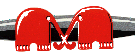 Zadania zostały wsparte ze środków budżetowych Samorządu Województwa ŚląskiegoTarnowskie Góry 2016.04.30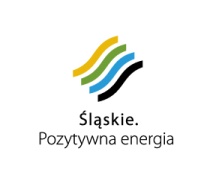 Otrzymują:17 x kluby1 x WGiD Śl.Z.H.T.1 x a/a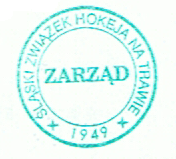 PrzewodniczącaWGiD Śl.Z.H.T./-/ Joanna ChrostPREZES/-/ Andrzej Miskiewicz 